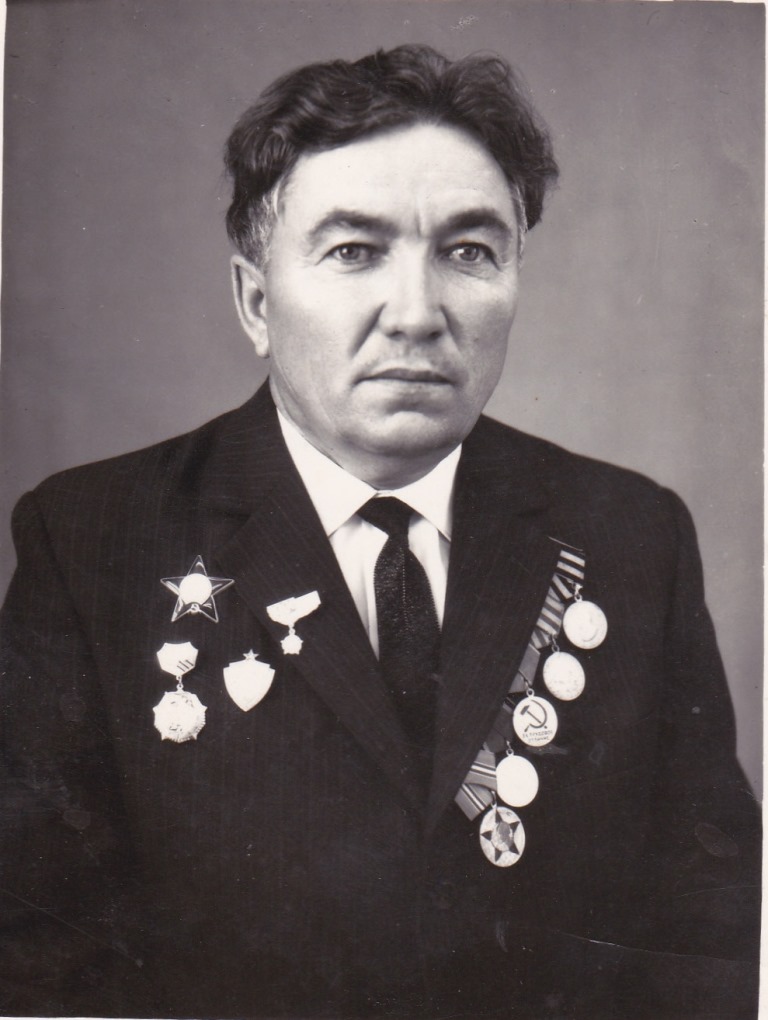 СТЁПОЧКИН
ВЛАДИМИР  РОМАНОВИЧ1922-2011 г.г.